ПЛАНИРУЕМЫЕ 1. 1.ПЛАНИРУЕМЫЕ РЕЗУЛЬТАТЫ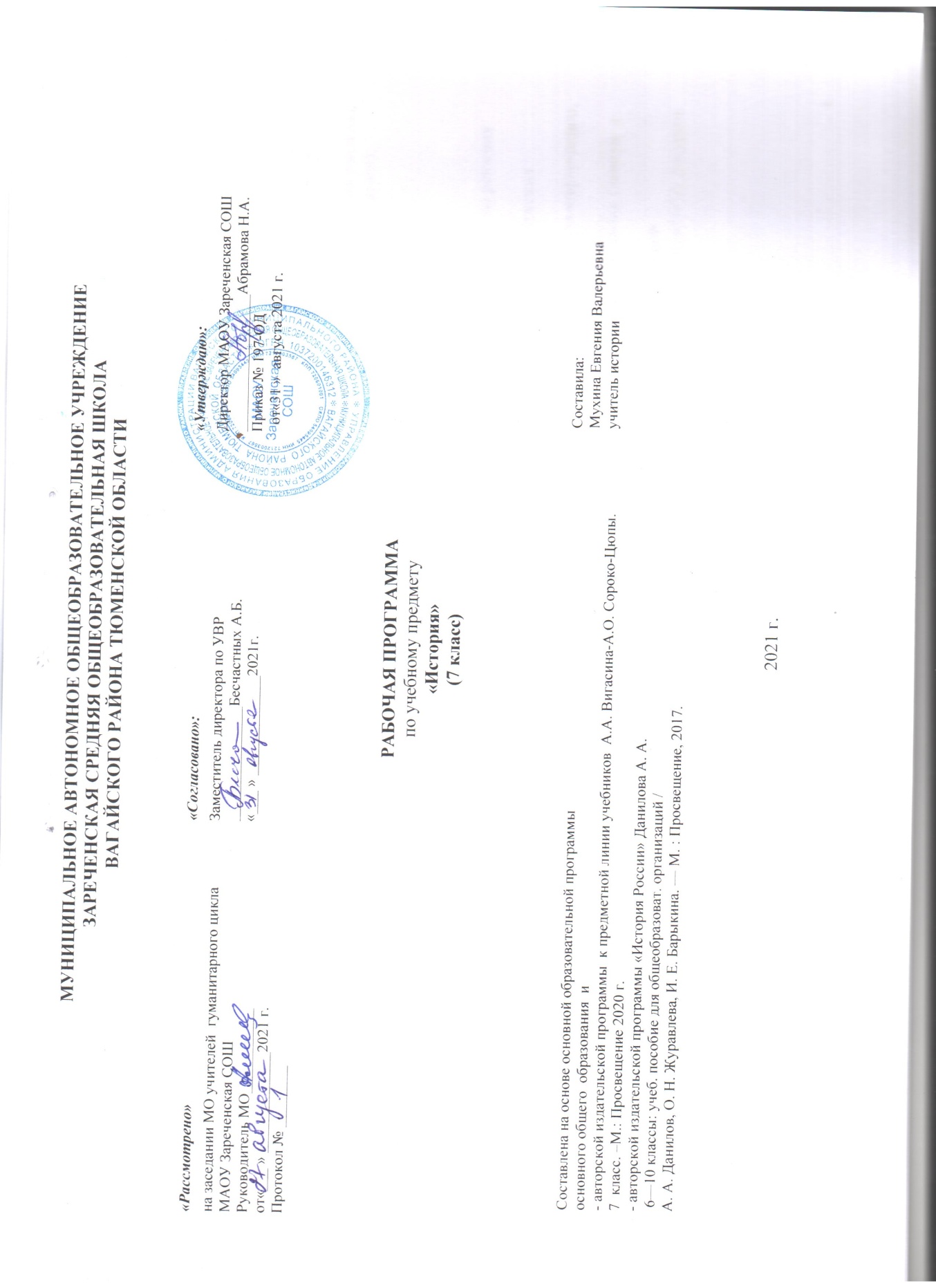 Личностнымирезультатами изучения  истории  в 7 классе являются:первичная социальная и культурная идентичность на основе усвоения системы исторических понятий и представлений о прошлом Отечества и мира  (период до конца XVII в.), эмоционально положительное принятие своей этнической идентичности;уважение и принятие культурного многообразия народов России и мира, понимание важной роли взаимодействия народов;изложение своей точки зрения, её аргументация (в соответствии с возрастными возможностями);следование этическим нормам и правилам ведения диалога;формулирование ценностных суждений и/или своей позиции по изучаемой проблеме;проявление доброжелательности и эмоционально-нравственной отзывчивости, эмпатии как понимания чувств других людей и сопереживания им;соотнесение своих взглядов и принципов с исторически возникавшими мировоззренческими системами (под руководством учителя);обсуждение  и  оценивание  собственных  достижений, а также достижений других обучающихся (под руководством педагога);навыки конструктивного взаимодействия в социальном общении.В ряду метапредметныхрезультатов изучения истории можно отметить следующие умения:осуществлять постановку учебной задачи (при поддержке учителя);планировать при поддержке учителя пути достижения образовательных целей, выбирать наиболее эффективные способы решения учебных и познавательных задач, оценивать правильность выполнения действий;соотносить свои действия с планируемыми результатами, осуществлять контроль своей деятельности в процессе достижения результата, оценивать правильность решения учебной задачи;работать с дополнительной информацией, анализировать графическую, художественную, текстовую, аудиовизуальную информацию, обобщать факты, составлять план, тезисы, формулировать и обосновывать выводы и т. д.;критически оценивать достоверность информации (с помощью педагога), собирать и фиксировать информацию, выделяя главную и второстепенную;использовать в учебной деятельности современные источники информации, находить информацию в индивидуальной информационной среде, среде образовательного учреждения, федеральных хранилищах образовательных информационных ресурсов и Интернете под руководством педагога;использовать ранее изученный материал для решения познавательных задач;ставить репродуктивные вопросы по изученному материалу;определять понятия, устанавливать аналогии, классифицировать явления, с помощью учителя выбирать основания и критерии для классификации и обобщения;логически строить рассуждение, выстраивать ответ в соответствии с заданием, целью (сжато, полно, выборочно);применять начальные исследовательские умения при решении поисковых задач;решать творческие задачи, представлять результаты своей деятельности в различных видах публичных выступлений (высказывание, монолог, беседа, сообщение, презентация, дискуссия и др.), а также в форме письменных работ;использовать ИКТ-технологии для обработки, передачи, систематизации и презентации информации;планировать этапы выполнения проектной работы, распределять обязанности, отслеживать продвижение в выполнении задания и контролировать качество выполнения работы;Предметныерезультаты изучения истории включают:применение основных хронологических понятий, терминов (век, его четверть, треть);установление синхронистических связей истории России и стран Европы и Азии в XVI—XVII вв.;составление и анализ генеалогических схем и таблиц;определение  и  использование  исторических  понятийитерминов;использование сведений из исторической карты как источника информации;овладение представлениями об историческом пути России XVI—XVII вв. и судьбах населяющих её народов;описание условий существования, основных занятий, образа	жизни	народов	России,	исторических	событий и	процессов;использование знаний о месте и роли России во всемирно-историческом процессе в изучаемый период;сопоставление развития Руси и других стран в период Нового времени, выявление общих черт и особенностей (в связи с понятиями «централизованное государство», «всероссийский рынок» и др.); понимание взаимосвязи между социальными явлениями и процессами, их влияния на жизнь народов России;высказывание суждений о значении и месте исторического и культурного наследия предков;поиск	информации	в	источниках	различного	типа и	вида (в материальных памятниках, фрагментах летописей, правовых документов, публицистических произведений и др.);анализ информации о событиях и явлениях прошлого с использованием понятийного и познавательного инструментария социальных наук;раскрытие характерных, существенных черт: а) экономических и социальных отношений и политического строя на Руси и в других государствах; б) ценностей, господствовавших в средневековых обществах, религиозных воззрений, представлений средневекового человека о мире;понимание исторической обусловленности и мотивации поступков людей эпохи Нового времени, оценивание результатов жизнедеятельности исходя из гуманистических установок, национальных интересов Российского государства;сопоставление (с помощью учителя) различных версий и оценок исторических событий и личностей;определение и аргументация собственного отношения к дискуссионным проблемам прошлого;систематизация информации в ходе проектной деятельности, представление её результатов как по периоду в целом, так и по отдельным тематическим блокам;поиск и презентация материалов истории своего края, страны, применение краеведческих знаний при составлении описаний исторических и культурных памятников на территории современной Российской Федерации;2. СОДЕРЖАНИЕ УЧЕБНОГО ПРЕДМЕТАНовая история (24  ч.)Введение. От Средневековья к Новому времени.  (1 ч)Понятие о Новом времени, определение его хронологических рамок. Разрушение традиционного общества. Эпоха «пробуждения умов». Человек Нового времени. Зарождение нового видения мира. Что связывает нас с Новым временем.Глава 1. Мир в начале нового времени. Великие географические открытия. Возрождение. Реформация(15часов)	Великие географические открытия: их причины, основные события и герои (Колумб – 1492 г., Васко да Гама – 1498 г., Магеллан – 1519–1522 гг.), последствия (крах средневековой картины мира, начало создания мирового рынка). Начало колониальных захватов: причины, основные события (конкистадор Кортес – 1519 г.) и последствия (образование колоний и колониальных империй). Судьба американских индейцев и других жителей захваченных европейцами территорий. Эпоха Возрождения: основные черты, деятели (Леонардо да Винчи, Рафаэль, Шекспир), достижения (новые темы и идеи искусства Нового времени, его культурное наследие). Смена средневекового аскетизма идеями гуманизма.1517 г. – М. Лютер (основные идеи и судьба), Ж. Кальвин (основные идеи и судьба). Крестьянская война в Германии и королевская реформация. Образование протестантских церквей: лютеранской, кальвинистской, англиканской и их основные отличия от католицизма. Контрреформация: причины, роль Тридентского собора. Значение И. Лойолы (особенности судьбы и личности) и ордена иезуитов. Начало религиозных войн и изменение политической карты Европы: борьба протестантских и католических стран.Глава 2. Первые  революции Нового времени.  Международные отношения  (борьба за первенство в Европе и в колониях) (4 часа)	Начало процесса разрушения аграрного общества в Европе XVI–XVII веков и перерождение средневековой католической цивилизации в Западную цивилизацию Нового времени. Зарождение капиталистических отношений между новыми классами: капиталистами (буржуазией, предпринимателями) и наемными рабочими, развитие торговли, мануфактурной промышленности. 	Технический прогресс в Новое время. Начало создания научной картины мира (Коперник, Галилей и др.). Влияние перемен на искусство (стиль барокко) – культурное наследие Нового времени. Испанский абсолютизм и Нидерландская буржуазная революция (конец XVI века): причины (развитие капиталистических отношений), основные события и результаты. Ускорение процесса разрушения аграрного общества в Нидерландах. Утверждение абсолютизма в Англии: роль Елизаветы I, победа над испанским флотом в 1588 г., абсолютный монарх и парламент, Карл I. Английская буржуазная революция: причины (развитие капиталистических отношений), основные события и лидеры (1640 г., 1649 г., гражданская война и Кромвель, 1688 г.), итоги (создание парламентской монархии). Ускорение процесса разрушения аграрного общества в Англии (Великобритании). Утверждение абсолютизма во Франции (Людовик XIV). Развитие других европейских стран (Германия, Италия, Речь Посполитая). Разные темпы разрушения аграрного общества. Международные отношения в Новое время: борьба великих европейских держав за господство, Тридцатилетняя война (1618–1648): причины и значение. Международные отношения в Новое время: рост колониальных империй и борьба между ними. Освоение европейцами Америки (различие северных и южных, рабовладельческих колоний). Глава 3. Традиционные общества Востока. Начало Европейской колонизации (3 часа)Блистательная Порта. Особенности социального строя Османской империи. Территориальный рост империи. Сулейман I и его военные и политические успехи. Янычары. Культура Османской империи.  	Индия, Китай и Япония: традиционное общество в эпоху раннего Нового времени. Особенности традиционного общества стран Востока. Самураи. Разложение феодального строя. Религия Востока- путь к самосовершенствованию. Конфуцианство. Буддизм. Синтоизм. Империя Великих Моголов в Индии. Борьба Португалии, Франции и Англии за Индию. Маньчжурское завоевание Китая. Правление сёгунов в Японии. Сёгунат Токугава. «Закрытие» Японии.   Повторение (1 час)История России  (44 ч.)Введение. (1 час)Глава 1. Россия в XVI в. (20ч.)Мир после Великих географических открытий. Модернизация как главный вектор европейского развития. Формирование централизованных государств в Европе и зарождение европейского абсолютизма. Завершение объединения русских земель вокруг Москвы и формирование единого Российского государства. Центральные органы государственной власти. Приказная система. Боярская дума. Система местничества. Местное управление. Наместники.Принятие Иваном IV царского титула. Реформы середины XVI в. Избранная рада. Появление Земскихсоборов. Специфика сословного представительства в России. Отмена кормлений. «Уложение о службе». Судебник 1550 г. «Стоглав». Земская реформа. Опричнина, дискуссия о её характере. Противоречивость фигуры Ивана Грозного и проводимых им преобразований. Экономическое развитие единого государства. Создание единой денежной системы. Начало закрепощения крестьянства. Перемены в социальной структуре российского общества в XVI в. Внешняя политика России в XVI в. Присоединение Казанского и Астраханского ханств, Западной Сибири как факт победы оседлой цивилизации над кочевой. Многообразие системы управления многонациональным государством. Приказ Казанского дворца. Начало освоения Урала и	Сибири. Войны с Крымским ханством. Ливонская война. Полиэтнический характер населения Московского царства. Православие как основа государственной идеологии. Теория «Москва — Третий Рим». Учреждение патриаршества. Сосуществование религий. Россия в системе европейских международных отношений в XVI в. Культура народов России в XVI в. Повседневная  жизнь  в  центре  и  на  окраинах  страны, в	городах и сельской местности. Быт основных сословий. Глава 2. Смутное время. Россия при первых Романовых(20 ч)Россия и Европа в начале XVII в. Смутное время, дискуссия о его причинах. Пресечение царской династии Рюриковичей. Царствование Бориса Годунова. Самозванцы и самозванство. Борьба против интервенции сопредельных государств. Подъём национально-освободительного движения. Народные ополчения. Прокопий Ляпунов. Кузьма Минин и Дмитрий Пожарский. Земский собор 1613 г. и его роль в развитии сословно-представительской системы. Избрание на царство Михаила Фёдоровича Романова. Итоги Смутного времени. Россия при первых Романовых. Михаил Фёдорович, Алексей Михайлович, Фёдор Алексеевич. Восстановление экономики страны. Система государственного управления: развитие приказного строя. Соборное уложение 1649 г. Юридическое оформление крепостного права и территория его распространения. Укрепление самодержавия. Земские соборы и угасание соборной практики. Отмена местничества. Новые явления в экономической жизни в XVII в. В Европе и в России. Постепенное включение России в процессы модернизации. Начало формирования всероссийского рынка и возникновение первых мануфактур. Социальная структура российского общества. Государев двор, служилый город, духовенство, торговые люди, посадское население, стрельцы, служилые иноземцы, казаки, крестьяне, холопы.Социальные движения второй половины XVII в. Соляной и Медный бунты. Псковское восстание. Восстание под предводительством Степана Разина. Вестфальская система международных отношений. Россия как субъект европейской политики. Внешняя политика России в XVII в. Смоленская война. Вхождение в состав России Левобережной Украины. Переяславская рада. Войны с Османской империей, Крымским ханством и Речью Посполитой. Отношения России со странами Западной Европы и Востока. Завершение присоединения Сибири. Народы Поволжья и Сибири в XVI—XVII вв. Межэтнические отношения. Православная церковь, ислам, буддизм, языческие верования в России в XVII в. Раскол в Русской православной церкви. Культура народов России в XVII в. Архитектура и живопись. Русская литература. «Домострой». Начало книгопечатания. Публицистика в период Смутного времени. Возникновение светского начала в культуре. Немецкая слобода. Посадская сатира XVII в. Поэзия. Развитие образования и научных знаний. Газета «Вести-Куранты». Русские географические открытия XVII в. Быт, повседневность и картина мира русского человека в XVII в. Повторение (3 часа)ТЕМАТИЧЕСКОЕ ПЛАНИРОВАНИЕ, В ТОМ ЧИСЛЕ С УЧЕТОМ РАБОЧЕЙ ПРОГРАММЫ ВОСПИТАНИЯ С УКАЗАНИЕМ КОЛИЧЕСТВА  ЧАСОВ, ОТВОДИМЫХ  НА ОСВОЕНИЕ КАЖДОЙ ТЕМЫПриложениеКАЛЕНДАРНО-ТЕМАТИЧЕСКОЕ ПЛАНИРОВАНИЕ№п/пНазвание разделаКоличество  часовКол-во контрольных работ, учебных проектовВсеобщая история. История Нового времени (24 часа)Всеобщая история. История Нового времени (24 часа)Всеобщая история. История Нового времени (24 часа)Всеобщая история. История Нового времени (24 часа)1Введение. От Средневековья к Новому времени1Глава I. Мир в начале Нового времени.  Великие географические открытия. Возрождение. Реформация.  (15ч.)Глава I. Мир в начале Нового времени.  Великие географические открытия. Возрождение. Реформация.  (15ч.)Глава I. Мир в начале Нового времени.  Великие географические открытия. Возрождение. Реформация.  (15ч.)Глава I. Мир в начале Нового времени.  Великие географические открытия. Возрождение. Реформация.  (15ч.)Глава I. Мир в начале Нового времени.  Великие географические открытия. Возрождение. Реформация.  (15ч.)2Технические открытия и выход к Мировому океану.13Встреча миров. Великие географические открытия и их последствия.14Усиление королевской власти в XVI-XVII вв. Абсолютизм в Европе.15Дух предпринимательства преобразует экономику.16Европейское общество в раннее Новое время. 17Повседневная жизнь.18Великие гуманисты Европы.19Мир художественной культуры Возрождения.110Мир художественной культуры Возрождения.111Рождение  новой европейской науки.112Начало Реформации в Европе. Обновление христианства.113Распространение Реформации в Европе. Контрреформация.114Королевская власть и Реформация в Англии. Борьба за господство на морях.115Религиозные войны и укрепление абсолютной монархии во Франции.116Повторение по теме «Мир вначале нового времени. ВГО. Возрождение. Реформация»1Тест Глава II. Первые революции Нового времени.  Международные отношения (борьба за первенство в Европе и в колониях)  (4 ч.)Глава II. Первые революции Нового времени.  Международные отношения (борьба за первенство в Европе и в колониях)  (4 ч.)Глава II. Первые революции Нового времени.  Международные отношения (борьба за первенство в Европе и в колониях)  (4 ч.)Глава II. Первые революции Нового времени.  Международные отношения (борьба за первенство в Европе и в колониях)  (4 ч.)Глава II. Первые революции Нового времени.  Международные отношения (борьба за первенство в Европе и в колониях)  (4 ч.)17Освободительная война в Нидерландах.  Рождение Республики соединенных провинций.118Парламент против короля. Революция в Англии.119Путь к парламентской монархии.120Международные отношения в XVI-XVII вв.1Глава III. Традиционные общества Востока. Начало европейской колонизации (3 ч.)Глава III. Традиционные общества Востока. Начало европейской колонизации (3 ч.)Глава III. Традиционные общества Востока. Начало европейской колонизации (3 ч.)Глава III. Традиционные общества Востока. Начало европейской колонизации (3 ч.)21Блистательная Порта: период расцвета и начало упадка122Индия, Китай и Япония: традиционное общество в эпоху раннего Нового времени123Индия, Китай и Япония. Начало европейской колонизацииПовторение (1 ч.)Повторение (1 ч.)Повторение (1 ч.)Повторение (1 ч.)Повторение (1 ч.)24Контрольная работа  за курс Истории Нового времени1К\рИстория России  (44 часа)История России  (44 часа)История России  (44 часа)История России  (44 часа)25ВведениеВведение11Глава 1. Россия в XVI в.  (20 ч.)Глава 1. Россия в XVI в.  (20 ч.)Глава 1. Россия в XVI в.  (20 ч.)Глава 1. Россия в XVI в.  (20 ч.)Глава 1. Россия в XVI в.  (20 ч.)Глава 1. Россия в XVI в.  (20 ч.)Глава 1. Россия в XVI в.  (20 ч.)26Мир и Россия в началеэпохи Великих географических открытийМир и Россия в началеэпохи Великих географических открытий1127Территория, население ихозяйство России в начале XVI в.Территория, население ихозяйство России в начале XVI в.1128Формирование единых государств в Европе и РоссииФормирование единых государств в Европе и России1129Российское государство впервой трети XVI в.Российское государство впервой трети XVI в.1130Внешняя политика Российского государства в первой трети XVI в.Внешняя политика Российского государства в первой трети XVI в.1131 Начало правления Ивана IV Начало правления Ивана IV1132Реформы Избранной РадыРеформы Избранной Рады1133Государства Поволжья, Северного Причерноморья, Сибири в середине XVI в.Государства Поволжья, Северного Причерноморья, Сибири в середине XVI в.1134Практическая работа «Государства Поволжья, Северного Причерноморья, Сибири в середине XVI в.»Практическая работа «Государства Поволжья, Северного Причерноморья, Сибири в середине XVI в.»11тесттест35Внешняя политикаРоссии во второй половинеXVI в.: восточное и южное направленияВнешняя политикаРоссии во второй половинеXVI в.: восточное и южное направления1136 Внешняя политикаРоссии во второй половинеXVI в.: отношения с Западной Европой, Ливонская война Внешняя политикаРоссии во второй половинеXVI в.: отношения с Западной Европой, Ливонская война1137Российское обществоXVI в.: «служилые» и «тяглые»Российское обществоXVI в.: «служилые» и «тяглые»1138Народы России во второй половинеXVI в.Народы России во второй половинеXVI в.1139 Опричнина Опричнина1140Итоги царствования Ивана IVИтоги царствования Ивана IV1141Россия в конце XVI в.Россия в конце XVI в.1142Церковь и государствов XVI в.Церковь и государствов XVI в.1143Культура и  повседневная жизнь народов России в XVI в.Культура и  повседневная жизнь народов России в XVI в.1144Повторительно-обобщающий урок по теме «Россия в XVI в.»Повторительно-обобщающий урок по теме «Россия в XVI в.»1145Контрольная работа по теме «Россия в XVI в.»Контрольная работа по теме «Россия в XVI в.»11к/рк/рГлава 2. Смутное время. Россия при первых Романовых (20 ч.)Глава 2. Смутное время. Россия при первых Романовых (20 ч.)Глава 2. Смутное время. Россия при первых Романовых (20 ч.)Глава 2. Смутное время. Россия при первых Романовых (20 ч.)Глава 2. Смутное время. Россия при первых Романовых (20 ч.)Глава 2. Смутное время. Россия при первых Романовых (20 ч.)Глава 2. Смутное время. Россия при первых Романовых (20 ч.)Глава 2. Смутное время. Россия при первых Романовых (20 ч.)4646Внешнеполитические связи России с Европой и Азией в конце XVI —начале XVII вв.Внешнеполитические связи России с Европой и Азией в конце XVI —начале XVII вв.114747Смута в РоссийскомГосударстве: причины, начало СмутыСмута в РоссийскомГосударстве: причины, начало Смуты114848Смута в РоссийскомГосударстве: борьба с интервентамиСмута в РоссийскомГосударстве: борьба с интервентами114949Окончание Смутного времениОкончание Смутного времени115050Экономическое развитие России в XVII в.Экономическое развитие России в XVII в.115151Россия при первых Романовых: перемены в государственном устройствеРоссия при первых Романовых: перемены в государственном устройстве115252Изменения в социальной структуре российского обществаИзменения в социальной структуре российского общества115353Народные движения в XVII в.Народные движения в XVII в.115454Россия в системе международных отношений: отношения со странами ЕвропыРоссия в системе международных отношений: отношения со странами Европы115555Россия в системе международных отношений: отношения со странами исламского мира и с КитаемРоссия в системе международных отношений: отношения со странами исламского мира и с Китаем115656«Под рукой» российского государя: вхождение Украиныв состав России«Под рукой» российского государя: вхождение Украиныв состав России115757Русская православная церковь в XVII в. Русская православная церковь в XVII в. 115858Реформа патриархаНикона и расколРеформа патриархаНикона и раскол115959Народы России в XVII в. Сословный быт и картинамира русского человека вXVII в.Народы России в XVII в. Сословный быт и картинамира русского человека вXVII в.116060Русские путешественникии первопроходцы XVII в.Русские путешественникии первопроходцы XVII в.116161Культура народов России вXVII в.Культура народов России вXVII в.116262Сословный быт в 17 векеСословный быт в 17 веке116363Повседневная жизнь народов Украины, Поволжья, Сибири и Северного Кавказав XVII в.Повседневная жизнь народов Украины, Поволжья, Сибири и Северного Кавказав XVII в.116464Повторительно-обобщающий урок по теме «Россияв XVII в.»Повторительно-обобщающий урок по теме «Россияв XVII в.»11Тест Тест 6565Наш край в 16-17 вв.Наш край в 16-17 вв.11Повторение (3 ч.)Повторение (3 ч.)Повторение (3 ч.)Повторение (3 ч.)Повторение (3 ч.)Повторение (3 ч.)Повторение (3 ч.)Повторение (3 ч.)6666Защита проектовЗащита проектов116767Итоговая контрольная работаИтоговая контрольная работа11к\р к\р 6868Итоговое повторение и обобщение по курсу «Россия в XVI в.-XVIIв.»Итоговое повторение и обобщение по курсу «Россия в XVI в.-XVIIв.»11Итого за курс:Итого за курс:Итого за курс:Итого за курс:68 часов68 часов№п/пНазвание разделаКоличество  часовКол-во контрольных работ, учебных проектовДата по плануДата по факту Всеобщая история. История Нового времени (24 часа)Всеобщая история. История Нового времени (24 часа)Всеобщая история. История Нового времени (24 часа)Всеобщая история. История Нового времени (24 часа)Всеобщая история. История Нового времени (24 часа)Всеобщая история. История Нового времени (24 часа)Всеобщая история. История Нового времени (24 часа)Всеобщая история. История Нового времени (24 часа)1Введение. От Средневековья к Новому времени11неделя сентябряГлава I. Мир в начале Нового времени.  Великие географические открытия. Возрождение. Реформация.  (15ч.)Глава I. Мир в начале Нового времени.  Великие географические открытия. Возрождение. Реформация.  (15ч.)Глава I. Мир в начале Нового времени.  Великие географические открытия. Возрождение. Реформация.  (15ч.)Глава I. Мир в начале Нового времени.  Великие географические открытия. Возрождение. Реформация.  (15ч.)Глава I. Мир в начале Нового времени.  Великие географические открытия. Возрождение. Реформация.  (15ч.)Глава I. Мир в начале Нового времени.  Великие географические открытия. Возрождение. Реформация.  (15ч.)Глава I. Мир в начале Нового времени.  Великие географические открытия. Возрождение. Реформация.  (15ч.)Глава I. Мир в начале Нового времени.  Великие географические открытия. Возрождение. Реформация.  (15ч.)2Технические открытия и выход к Мировому океану.11 неделя сентября3Встреча миров. Великие географические открытия и их последствия.12 неделя сентября4Усиление королевской власти в XVI-XVII вв. Абсолютизм в Европе.12 неделя сентября5Дух предпринимательства преобразует экономику.13 неделя сентября6Европейское общество в раннее Новое время. 13 неделя сентября7Повседневная жизнь.14 неделя сентября8Великие гуманисты Европы.14 неделя сентября9Мир художественной культуры Возрождения.15 неделя сентября10Мир художественной культуры Возрождения.11 неделя октября11Рождение  новой европейской науки.11 неделя октября12Начало Реформации в Европе. Обновление христианства.12 неделя октября13Распространение Реформации в Европе. Контрреформация.12 неделя октября14Королевская власть и Реформация в Англии. Борьба за господство на морях.13 неделя октября15Религиозные войны и укрепление абсолютной монархии во Франции.13 неделя октября16Повторение по теме «Мир вначале нового времени. ВГО. Возрождение. Реформация»1Тест 4 неделя октябряГлава II. Первые революции Нового времени.  Международные отношения (борьба за первенство в Европе и в колониях)  (4 ч.)Глава II. Первые революции Нового времени.  Международные отношения (борьба за первенство в Европе и в колониях)  (4 ч.)Глава II. Первые революции Нового времени.  Международные отношения (борьба за первенство в Европе и в колониях)  (4 ч.)Глава II. Первые революции Нового времени.  Международные отношения (борьба за первенство в Европе и в колониях)  (4 ч.)Глава II. Первые революции Нового времени.  Международные отношения (борьба за первенство в Европе и в колониях)  (4 ч.)Глава II. Первые революции Нового времени.  Международные отношения (борьба за первенство в Европе и в колониях)  (4 ч.)Глава II. Первые революции Нового времени.  Международные отношения (борьба за первенство в Европе и в колониях)  (4 ч.)Глава II. Первые революции Нового времени.  Международные отношения (борьба за первенство в Европе и в колониях)  (4 ч.)17Освободительная война в Нидерландах.  Рождение Республики соединенных провинций.12 неделя ноября18Парламент против короля. Революция в Англии.12 неделя ноября19Путь к парламентской монархии.13 неделя ноября20Международные отношения в XVI-XVII вв.13 неделя ноябряГлава III. Традиционные общества Востока. Начало европейской колонизации (3 ч.)Глава III. Традиционные общества Востока. Начало европейской колонизации (3 ч.)Глава III. Традиционные общества Востока. Начало европейской колонизации (3 ч.)Глава III. Традиционные общества Востока. Начало европейской колонизации (3 ч.)Глава III. Традиционные общества Востока. Начало европейской колонизации (3 ч.)Глава III. Традиционные общества Востока. Начало европейской колонизации (3 ч.)Глава III. Традиционные общества Востока. Начало европейской колонизации (3 ч.)Глава III. Традиционные общества Востока. Начало европейской колонизации (3 ч.)21Блистательная Порта: период расцвета и начало упадка14 неделя ноября22Индия, Китай и Япония: традиционное общество в эпоху раннего Нового времени14 неделя ноября23Индия, Китай и Япония. Начало европейской колонизации1 неделя декабряПовторение (1 ч.)Повторение (1 ч.)Повторение (1 ч.)Повторение (1 ч.)Повторение (1 ч.)Повторение (1 ч.)Повторение (1 ч.)Повторение (1 ч.)24Контрольная работа  за курс Истории Нового времени1К\р1 неделя декабряИстория России  (44 часа)История России  (44 часа)История России  (44 часа)История России  (44 часа)История России  (44 часа)История России  (44 часа)История России  (44 часа)25Введение. День Героев ОтечестваВведение. День Героев Отечества12 неделя декабряГлава 1. Россия в XVI в.  (20 ч.)Глава 1. Россия в XVI в.  (20 ч.)Глава 1. Россия в XVI в.  (20 ч.)Глава 1. Россия в XVI в.  (20 ч.)Глава 1. Россия в XVI в.  (20 ч.)Глава 1. Россия в XVI в.  (20 ч.)Глава 1. Россия в XVI в.  (20 ч.)26Мир и Россия в начале эпохи Великих географических открытийМир и Россия в начале эпохи Великих географических открытий12 неделя декабря27Территория, население и хозяйство России в начале XVI в.Территория, население и хозяйство России в начале XVI в.13 неделя декабря28Формирование единых государств в Европе и РоссииФормирование единых государств в Европе и России13 неделя декабря29Российское государство впервой трети XVI в.Российское государство впервой трети XVI в.14 неделя декабря30Внешняя политика Российского государства в первой трети XVI в.Внешняя политика Российского государства в первой трети XVI в.14 неделя декабря31 Начало правления Ивана IV Начало правления Ивана IV15 неделя декабря32Реформы Избранной РадыРеформы Избранной Рады15 неделя декабря33Государства Поволжья, Северного Причерноморья, Сибири в середине XVI в.Государства Поволжья, Северного Причерноморья, Сибири в середине XVI в.12 неделя января34Практическая работа «Государства Поволжья, Северного Причерноморья, Сибири в середине XVI в.»Практическая работа «Государства Поволжья, Северного Причерноморья, Сибири в середине XVI в.»1тест3 неделя января35Внешняя политика России во второй половине XVI в.: восточное и южное направленияВнешняя политика России во второй половине XVI в.: восточное и южное направления13 неделя января36 Внешняя политика России во второй половине XVI в.: отношения с Западной Европой, Ливонская война Внешняя политика России во второй половине XVI в.: отношения с Западной Европой, Ливонская война14 неделя января37Российское общество XVI в.: «служилые» и «тяглые»Российское общество XVI в.: «служилые» и «тяглые»14 неделя января38Народы России во второй половине XVI в.Народы России во второй половине XVI в.11 неделя февраля39 Опричнина Опричнина11 неделя февраля40Итоги царствования Ивана IVИтоги царствования Ивана IV12 неделя февраля41Россия в конце XVI в.Россия в конце XVI в.12 неделя февраля42Церковь и государство в XVI в.Церковь и государство в XVI в.13 неделя февраля43Культура и  повседневная жизнь народов России в XVI в.Культура и  повседневная жизнь народов России в XVI в.13 неделя февраля44Повторительно-обобщающий урок по теме «Россия в XVI в.»Повторительно-обобщающий урок по теме «Россия в XVI в.»14 неделя февраля45Контрольная работа по теме «Россия в XVI в.»Контрольная работа по теме «Россия в XVI в.»1к/р4 неделя февраляГлава 2. Смутное время. Россия при первых Романовых (20 ч.)Глава 2. Смутное время. Россия при первых Романовых (20 ч.)Глава 2. Смутное время. Россия при первых Романовых (20 ч.)Глава 2. Смутное время. Россия при первых Романовых (20 ч.)Глава 2. Смутное время. Россия при первых Романовых (20 ч.)Глава 2. Смутное время. Россия при первых Романовых (20 ч.)Глава 2. Смутное время. Россия при первых Романовых (20 ч.)4646Внешнеполитические связи России с Европой и Азией в конце XVI —начале XVII вв.11 неделя марта4747Смута в Российском Государстве: причины, начало Смуты11 неделя марта4848Смута в Российском Государстве: борьба с интервентами12 неделя марта4949Окончание Смутного времени. День народного единства12 неделя марта5050Экономическое развитие России в XVII в.13 неделя марта5151Россия при первых Романовых: перемены в государственном устройстве13 неделя марта5252Изменения в социальной структуре российского общества14 неделя марта5353Народные движения в XVII в.11 неделя апреля5454Россия в системе международных отношений: отношения со странами Европы11 неделя апреля5555Россия в системе международных отношений: отношения со странами исламского мира и с Китаем12 неделя апреля5656«Под рукой» российского государя: вхождение Украины в состав России12 неделя апреля5757Русская православная церковь в XVII в. 13 неделя апреля5858Реформа патриарха Никона и раскол13 неделя апреля5959Народы России в XVII в. Сословный быт и картина мира русского человека вXVII в.14 неделя апреля6060Русские путешественники и первопроходцы XVII в.14 неделя апреля6161Культура народов России в XVII в.11 неделя  мая6262Сословный быт в 17 веке11 неделя  мая6363Повседневная жизнь народов Украины, Поволжья, Сибири и Северного Кавказа в XVII в.12 неделя  мая6464Повторительно-обобщающий урок по теме «Россия в XVII в.»12 неделя  маяТест 6565Наш край в 16-17 вв.13 неделя маяПовторение (3 ч.)Повторение (3 ч.)Повторение (3 ч.)Повторение (3 ч.)Повторение (3 ч.)Повторение (3 ч.)Повторение (3 ч.)6666Защита проектов. День славянской письменности и культуры13 неделя мая6767Итоговая контрольная работа14 неделя маяк\р 6868Итоговое повторение и обобщение по курсу «Россия в XVI в.- XVII в.»14 неделя маяИтого за курс:Итого за курс:Итого за курс:68 часов